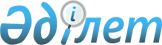 О порядке хранения документов по выборам депутатов Парламента Республики Казахстан (С изменениями, внесенными постановлением Центризбиркома N 54 от 16 мая 1996 года)
					
			Утративший силу
			
			
		
					Постановление Центральной избирательной комиссии Республики Казахстан от 9 октября 1995 года N 12. Зарегистрировано в Министерстве юстиции Республики Казахстан 6 мая 1997 г. N 299. Утратило силу - постановлением Центризбиркома от 2 октября 1999 г. N 33\250 ~V990931

      На основании статьи 12 Указа Президента Республики Казахстан, имеющего силу Конституционного закона, Z952464_ "О выборах в Республике Казахстан" Центральная избирательная комиссия Республики Казахстан постановляет: 

      Установить следующий порядок хранения документов по выборам депутатов Парламента Республики Казахстан: 

      1. Протоколы заседаний Центральной избирательной комиссии Республики Казахстан; протоколы окружных избирательных комиссий о регистрации кандидатов в депутаты Мажилиса Парламента; копии протоколов областных (городских) избирательных комиссий с регистрации кандидатов в депутаты Сената Парламента; учетные карточки кандидатов; протоколы областных (городских) избирательных комиссий о результатах подсчета голосов на выборах депутатов Сената Парламента; протоколы окружных избирательных комиссий о результатах выборов депутатов Мажилиса Парламента по каждому избирательному округу хранятся в Центризбиркоме в течение 5 лет, а затем передаются на хранение в установленном порядке в Центральный государственный архив Республики Казахстан. 

      2. Протоколы заседаний окружных избирательных комиссий, включая копии протоколов о регистрации кандидатов в депутаты Мажилиса Парламента, с приложенными к ним документами, подтверждающими внесение избирательного взноса, протокола высшего органа республиканского или местного общественного объединения по выдвижению кандидатов с приложением документа о регистрации данного общественного объединения в Министерстве юстиции Республики Казахстан или в областном (городском) управлении юстиции, заявления гражданина о согласии или намерении баллотироваться кандидатом в депутаты Мажилиса Парламента, биографических данных о кандидате; копии протоколов окружных избирательных комиссий о результатах выборов депутатов Мажилиса Парламента по избирательным округам с приложенными к ним протоколами участковых избирательных комиссий о результатах голосования хранятся в органах, образовавших избирательные комиссии, в течение 5 лет и затем передаются на хранение в государственные архивы областей. 

      3. Протоколы заседании областных (городских) избирательных комиссий, включая протоколы о регистрации кандидатов в депутаты Сената Парламента, с приложенными к ним документами, подтверждающими внесение избирательного взноса, решения областного, городского или районного маслихата о выдвижении кандидата, заявления гражданина о согласии баллотироваться кандидатом в депутаты Сената Парламента, биографических данных о кандидате, протокола областной (городской) избирательной комиссии о результатах проверки подписей выборщиков в поддержку кандидата; копии протоколов областных (городских) избирательных комиссий о результатах подсчета голосов на выборах, депутатов Сената Парламента хранятся в органах, образовавших избирательные комиссии, в течение 3 лет и затем передаются на хранение в государственные архивы областей. 

      Списки выборщиков областные (городские) избирательные комиссии передают в органы, образовавшие эти комиссии, где они хранятся до проведения новых выборов, после чего уничтожаются. 

      Избирательные бюллетени и подписные листы кандидатов в депутаты Сената хранятся до истечения срока полномочий депутатов, а затем уничтожаются по акту. 

      4. Протоколы заседаний и другие документы участковых избирательных комиссий, включая копии протоколов о результатах голосования по выборам депутата Мажилиса Парламента по избирательному округу, хранятся в органах, образовавших избирательные комиссии, в течение 4 лет, а затем уничтожаются в установленном порядке. 

      Указанные документы участковых избирательных комиссий, образованных в воинских частях, хранятся в делах воинской части в течение 4 лет, а затем уничтожаются в установленном порядке. 

      5. Списки избирателей участковые избирательные комиссии передают в органы, образовавшие эти комиссии, где они хранятся до проведения новых выборов, после чего уничтожаются. 

      6. После подсчета голосов избирательные бюллетени по выборам депутатов Мажилиса Парламента (в опечатанном виде, в том числеотдельно погашенные бюллетени) участковыми избирательнымикомиссиями пересылаются в соответствующие окружные избирательныекомиссии, которые совместно с областными архивами организуют иххранение до истечения срока полномочий депутатов, а затем уничтожаютпо акту.     Председатель комиссии     Секретарь комиссии
					© 2012. РГП на ПХВ «Институт законодательства и правовой информации Республики Казахстан» Министерства юстиции Республики Казахстан
				